Unix + PAM + LDAPDocument created on 2013-10-09
Nicolas Bondier[pdf][doc][htm]IntroductionThis document present the installation of an LDAP server for authenticating users on any server of a cluster with PAM.This authentication will be used for many services, such as Linux command line, samba services across directories, dovecot IMAP server authentication and right enable storage, etc…PrerequisitesNo prerequisites. We need one server for LDAP and a second one for the authentication.Install OpenLDAP serverInstall slapd and ldap-utils packages.root@ldap:~# aptitude updateroot@ldap:~# aptitude install slapd ldap-utils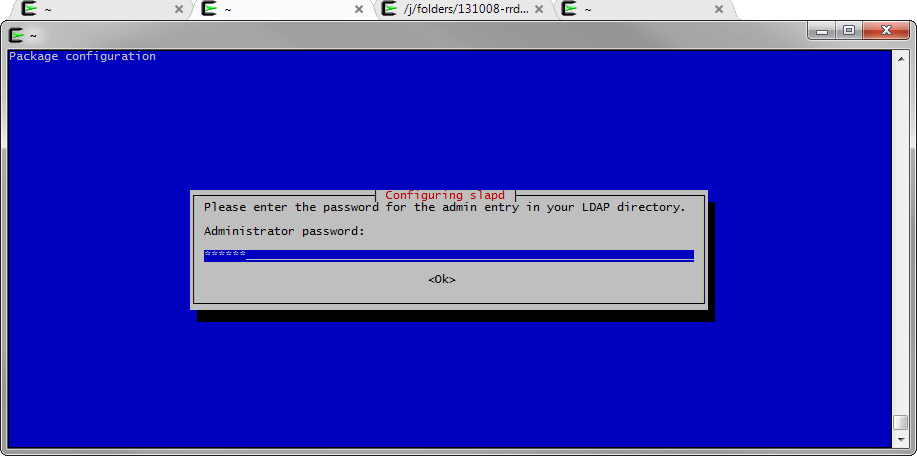 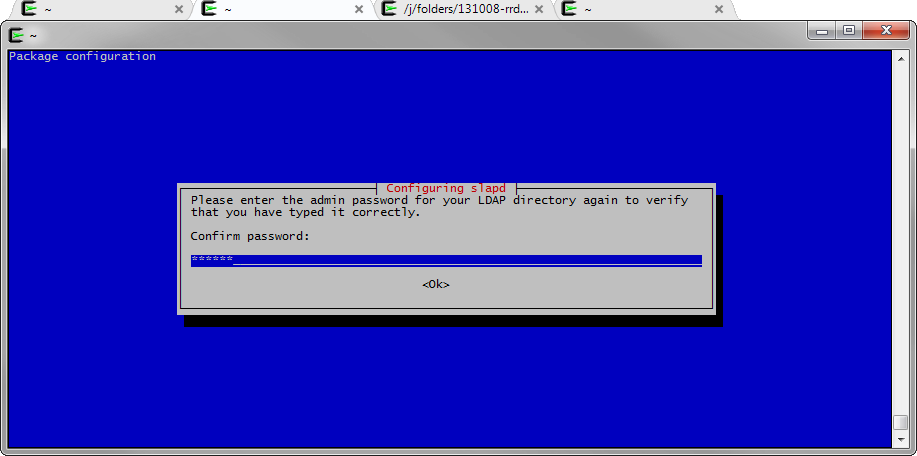 Install gosa:root@ldap: aptitude install gosaInstall additional plugins:root@ldap: aptitude install gosa-plugin-ssh gosa-plugin-ssh-schema  gosa- root@ldap: plugin-sudo gosa-plugin-sudo-schema Load all the gosa plugins located under /etc/gosa/:root@ldap:~# for schema in   /etc/gosa/samba3.ldif   /etc/gosa/gosystem.ldif   /etc/gosa/gofon.ldif   /etc/gosa/gofax.ldif   /etc/gosa/goto.ldif   /etc/gosa/goserver.ldif   /etc/gosa/gosa-samba3.ldif   /etc/gosa/goto-mime.ldif  /etc/gosa/trust.ldif   /etc/gosa/pureftpd.ldif   /etc/gosa/fai.ldif   /etc/gosa/sudo.ldif   /etc/gosa/openssh-lpk.ldif   /etc/gosa/nagios.ldif   /etc/gosa/kolab2.ldif   /etc/dyngroup.ldif; do ldapadd -Y EXTERNAL -H ldapi:/// -f /etc/ldap/schema/$schema || exit 1; doneRestart your ldap:root@ldap:~# /etc/init.d/slapd startGo to the Gosa configuration interface (http://ldap-server/gosa/), and follow the instructions for configuring Gosa: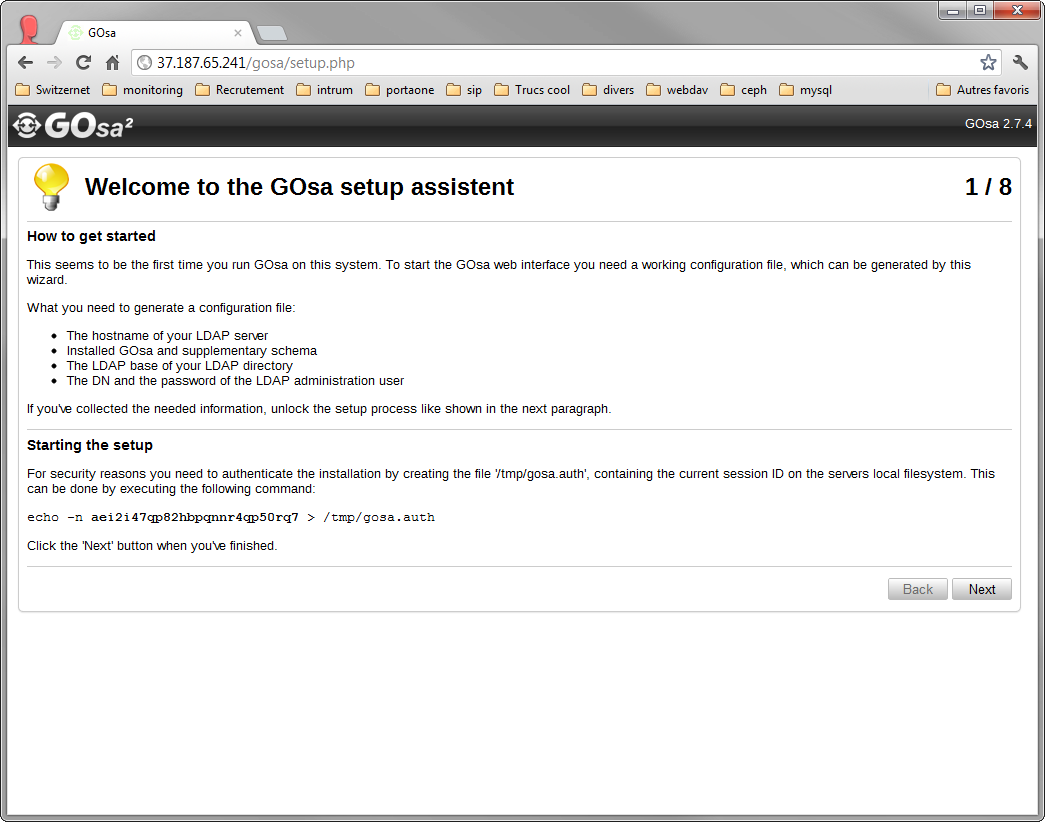 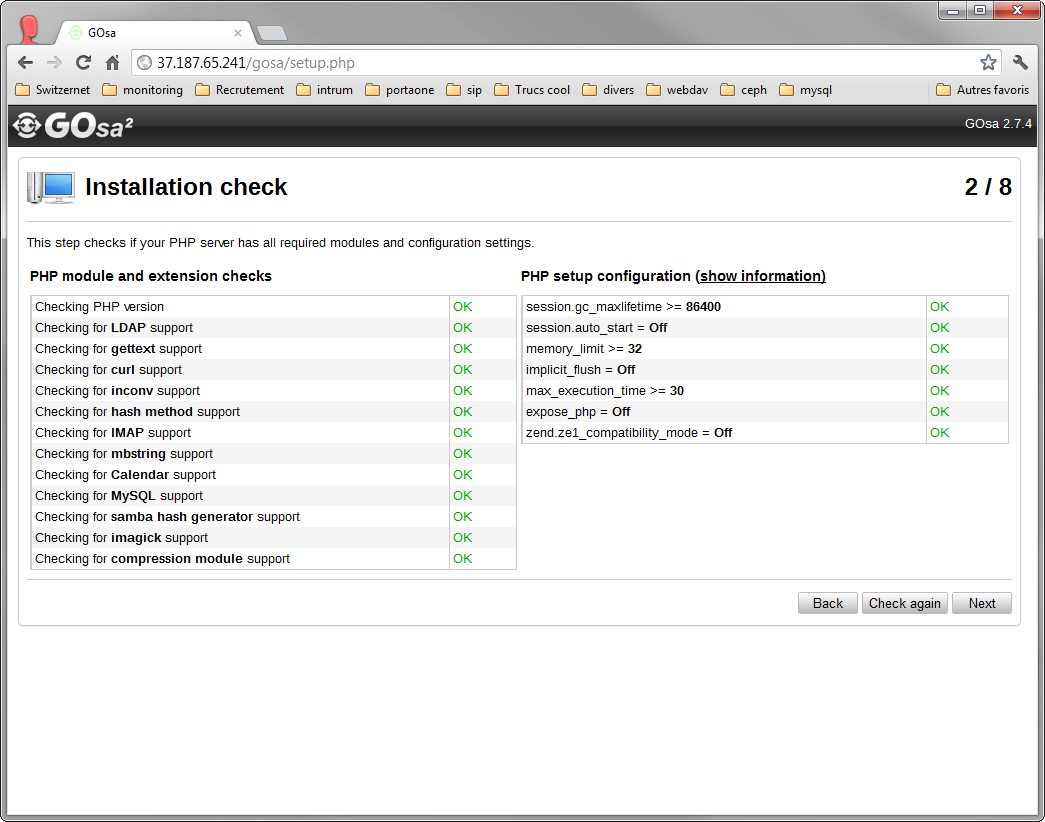 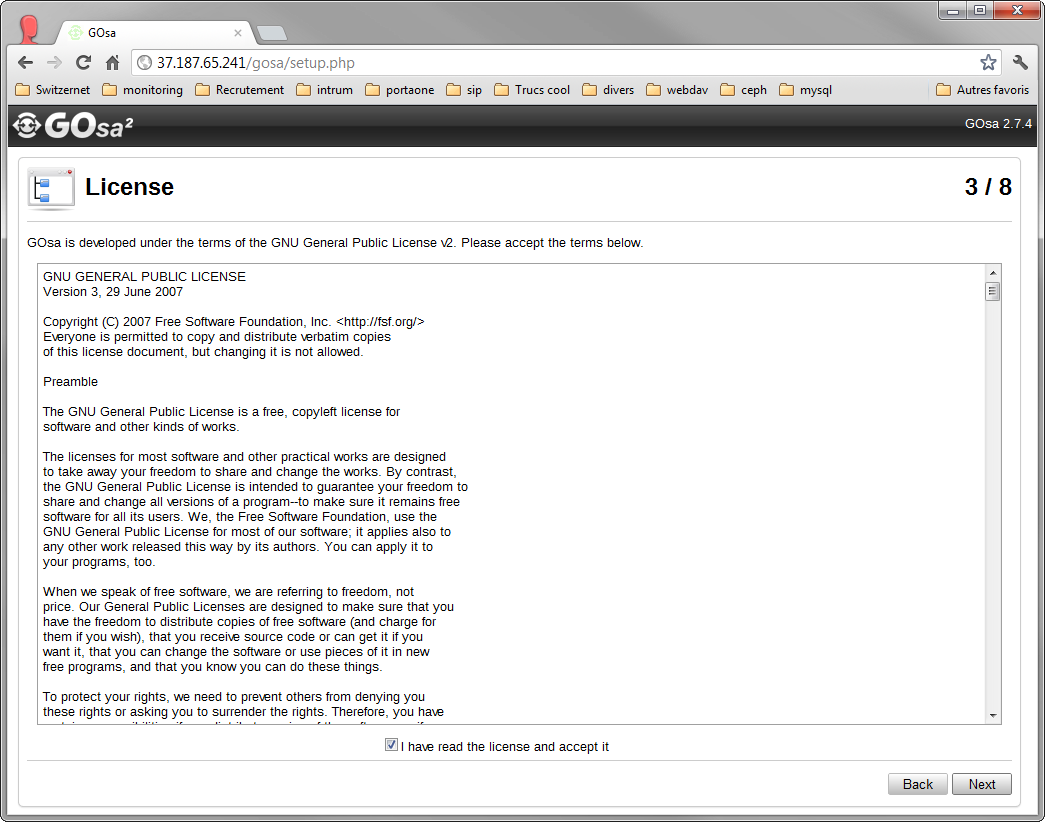 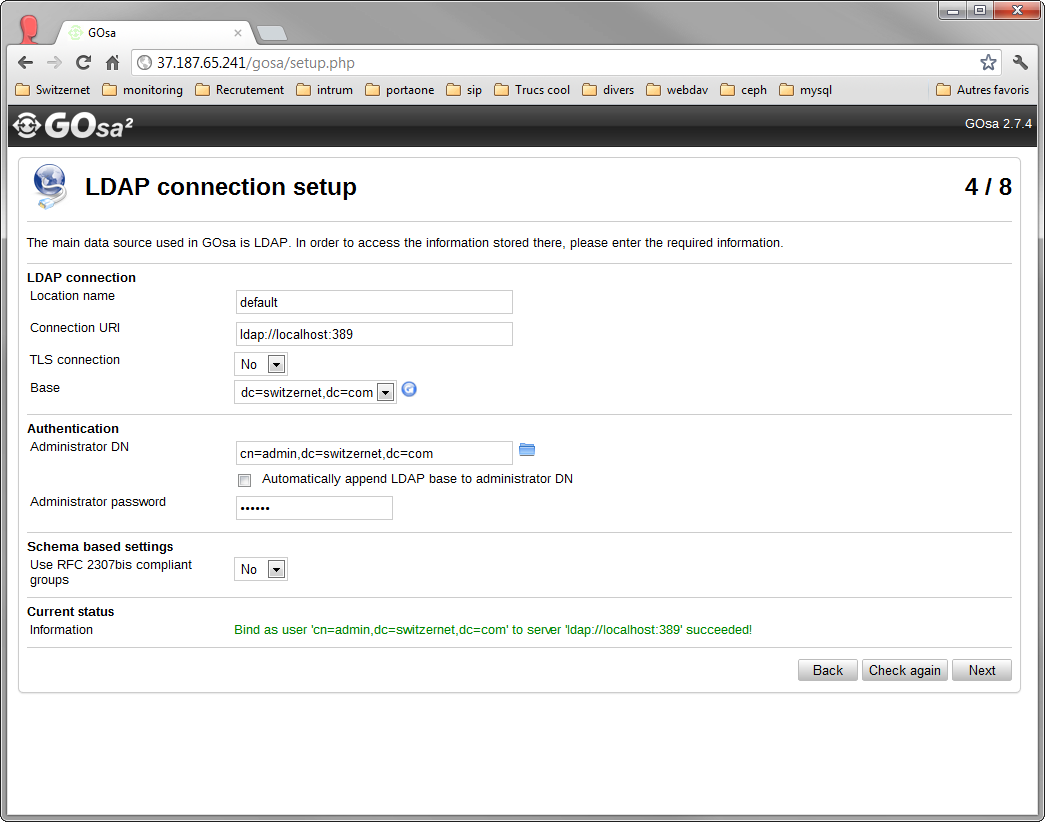 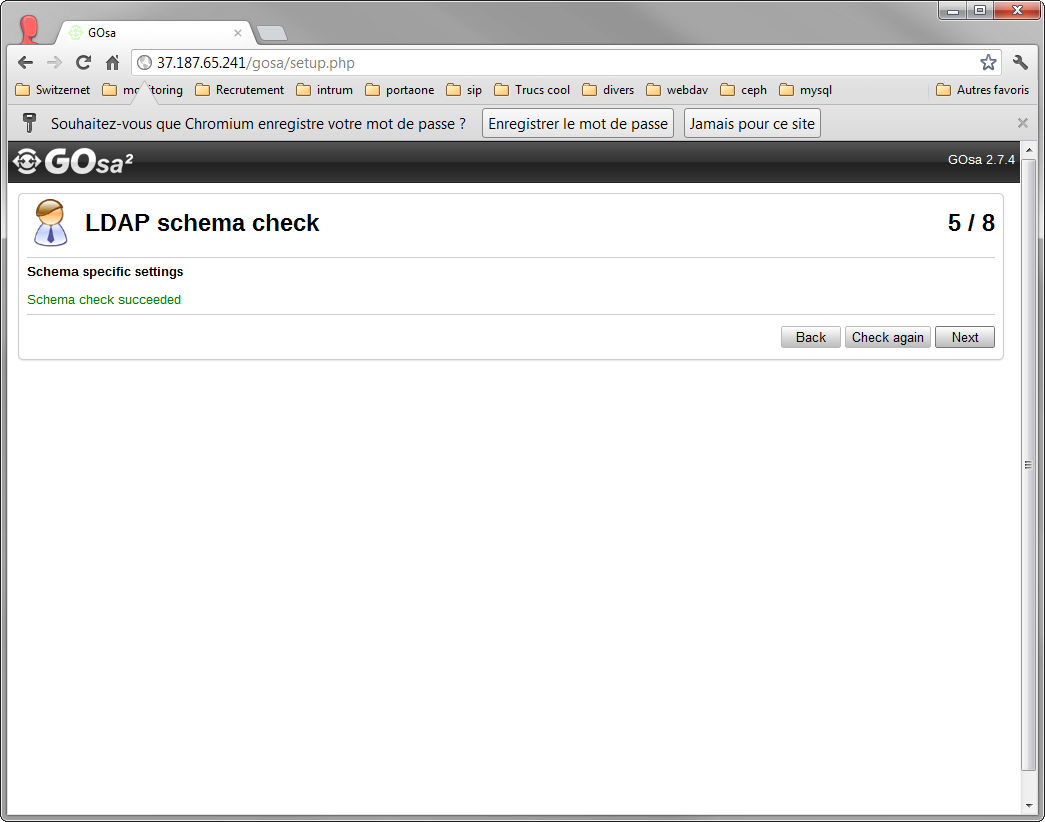 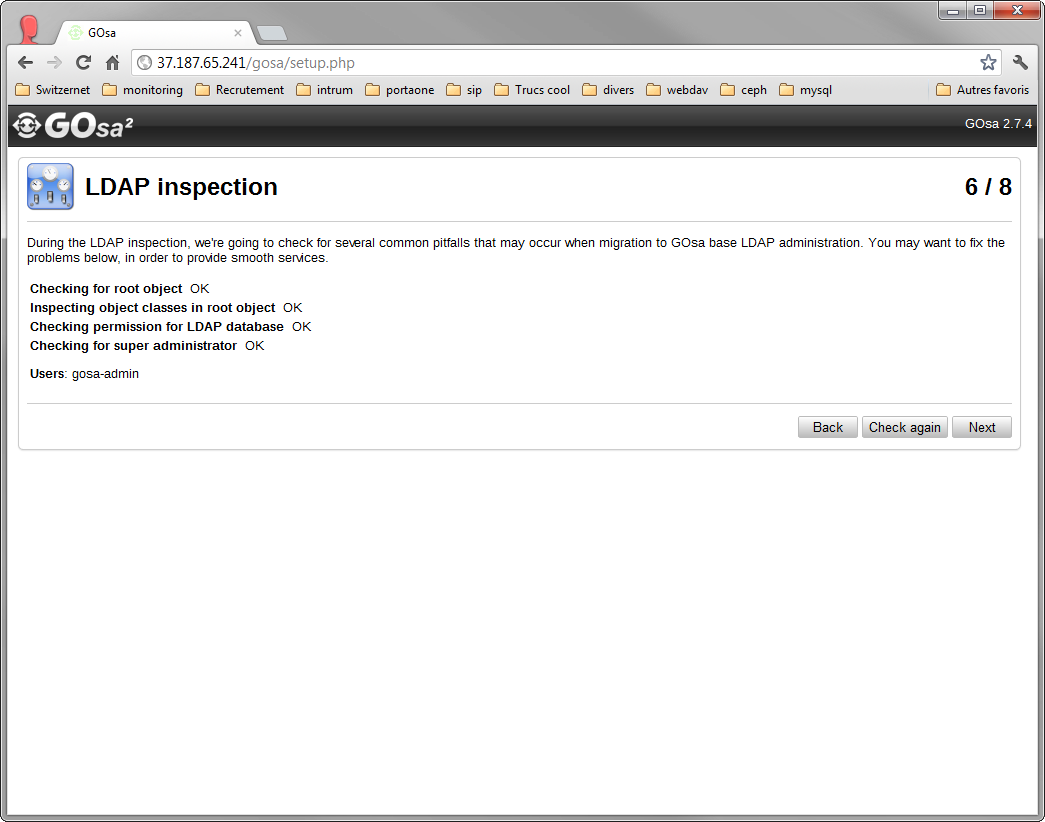 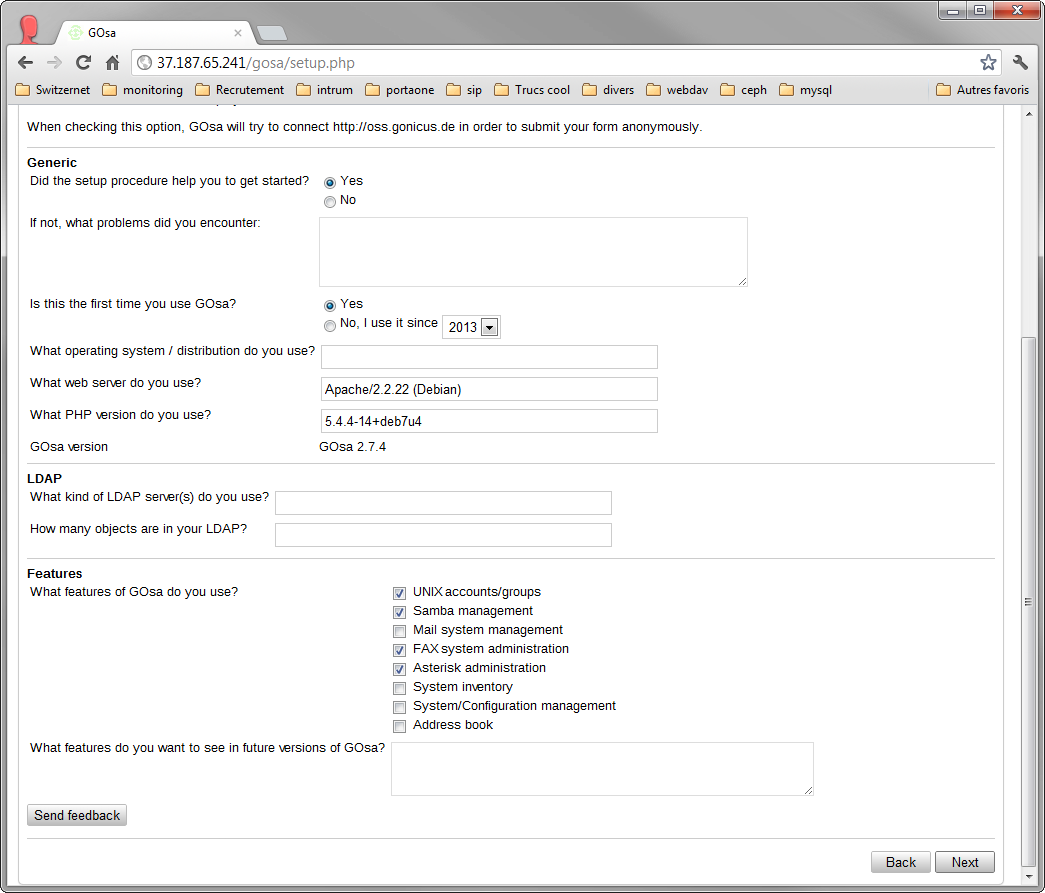 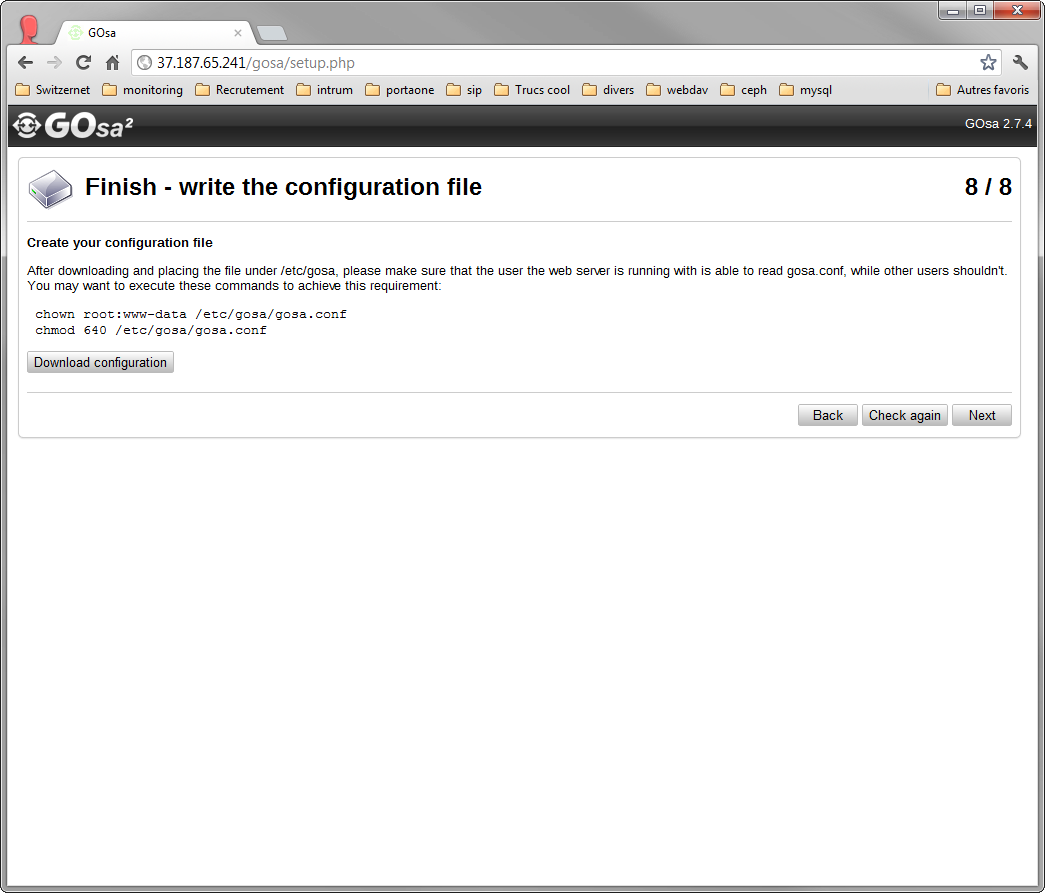 Install ldap clientroot@client:~# aptitude install libnss-ldapAnd complete the required fields: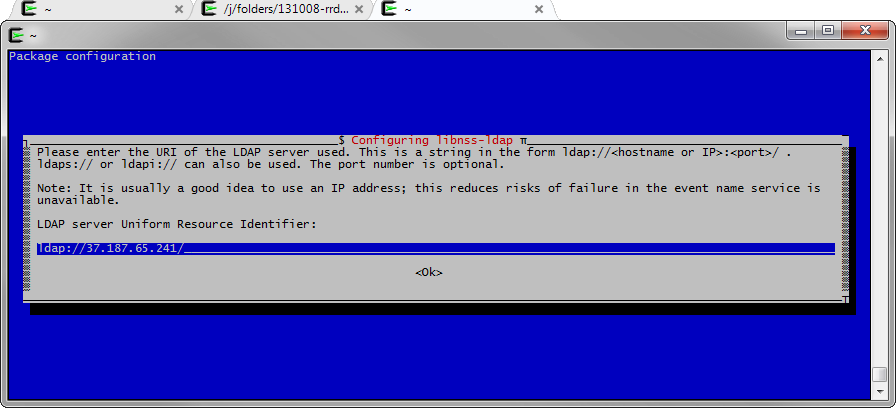 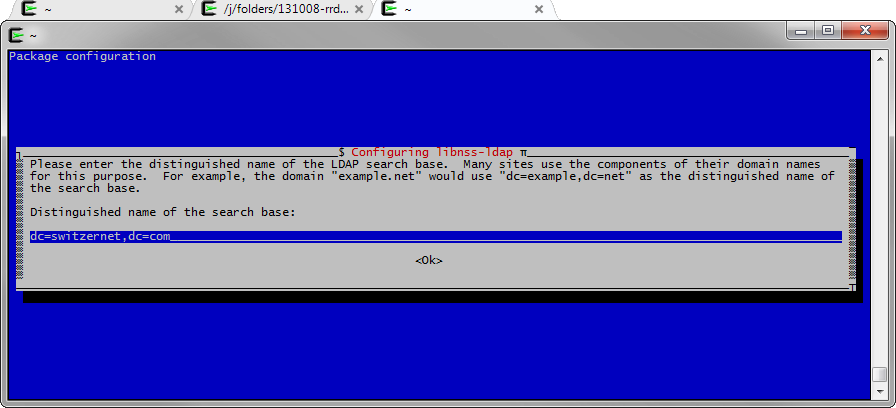 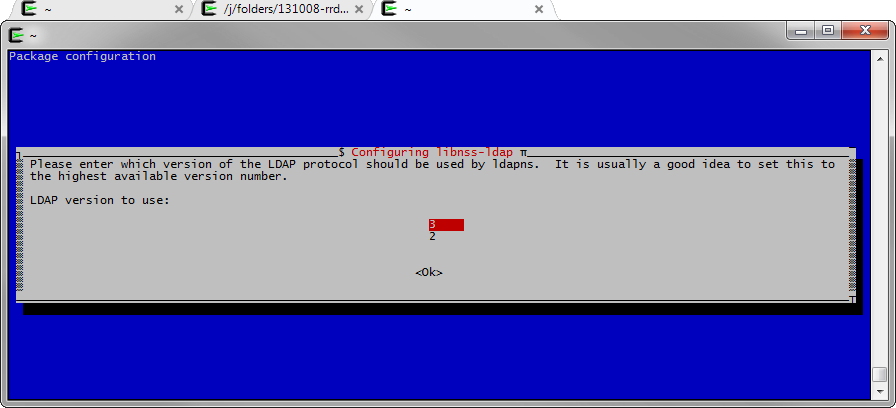 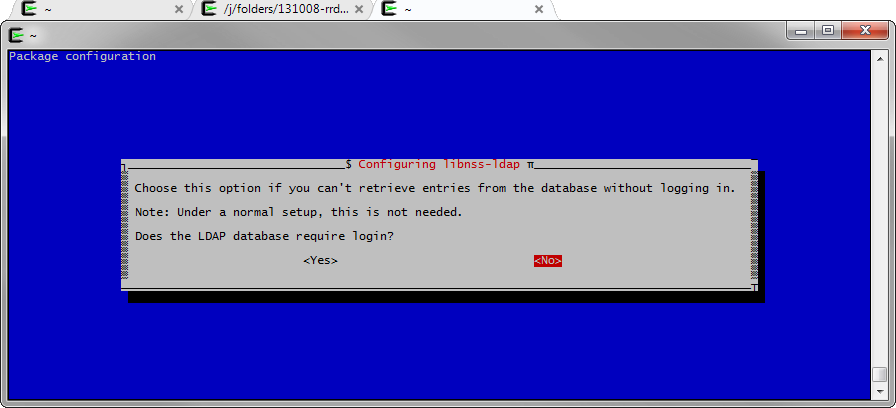 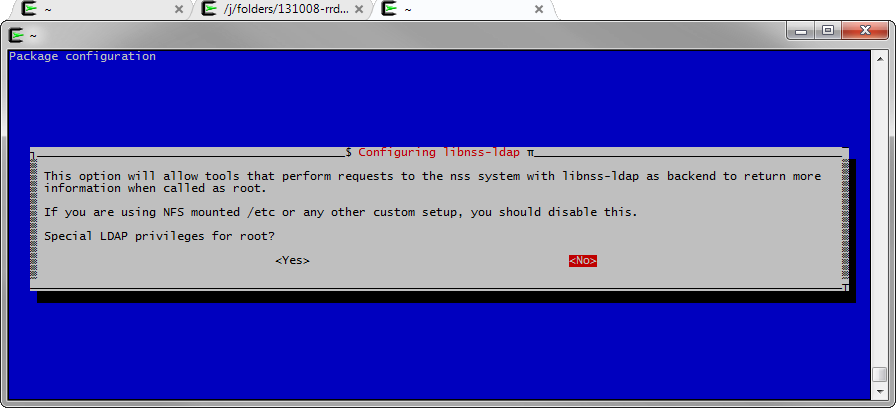 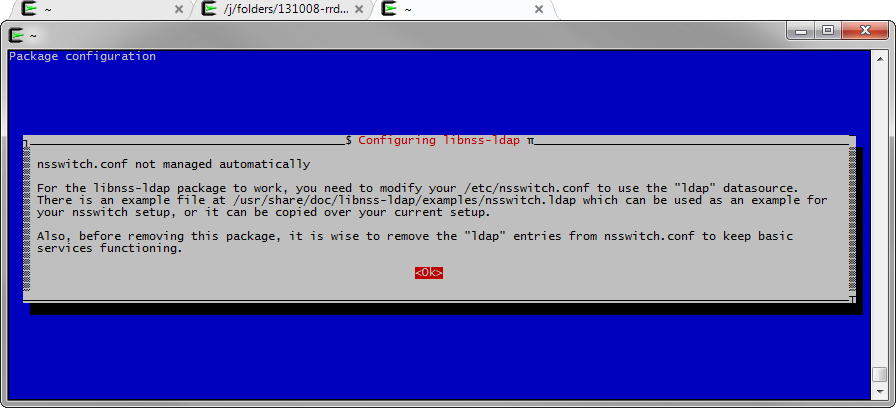 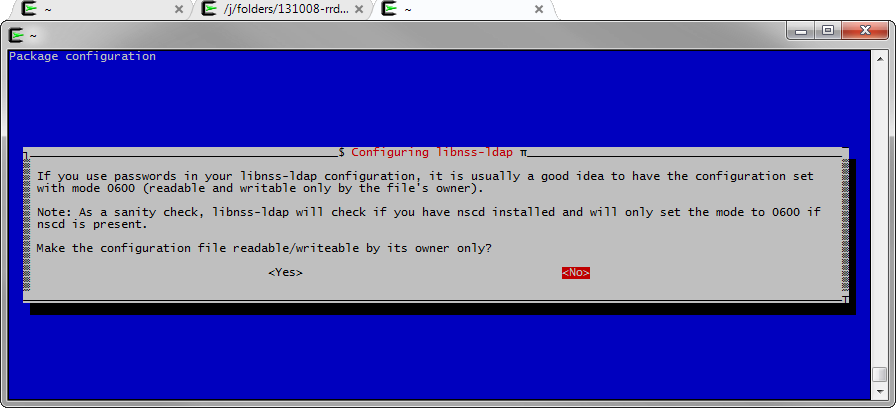 Below are the pam.d configuration files without the comments (‘egrep -v "^#|^[ ]*$" file’ command). Add the missing lines and verify the values:/etc/pam.d/common-authauth     [success=2 default=ignore]      pam_unix.so nullok_secureauth     [success=1 default=ignore]      pam_ldap.so use_first_passauth     requisite                       pam_deny.soauth     required                        pam_permit.soauth     optional                        pam_smbpass.so migrate/etc/pam.d/common-sessionsession       [default=1]                     pam_permit.sosession       requisite                       pam_deny.sosession       required                        pam_permit.sosession       required        pam_unix.sosession       optional                        pam_ldap.sosession       optional                        pam_ck_connector.so nox11session required        pam_mkhomedir.so umask=0077session optional      pam_umask.so/etc/pam.d/common-accountaccount       [success=2 new_authtok_reqd=done default=ignore]        pam_unix.soaccount       [success=1 default=ignore]      pam_ldap.soaccount       requisite                       pam_deny.soaccount       required                        pam_permit.so/etc/pam.d/common-passwordpassword     [success=2 default=ignore]      pam_unix.so obscure sha512word     [success=1 user_unknown=ignore default=die]     pam_ldap.so try_first_passpassword     requisite                       pam_deny.sopassword     required                        pam_permit.sopassword     optional                        pam_smbpass.so nullok use_authtok use_first_pass/etc/nsswitch.confpasswd:         compat ldapgroup:          compat ldapshadow:         compat ldaphosts:          files mdns4_minimal [NOTFOUND=return] dns mdns4networks:       filesprotocols:      db filesservices:       db filesethers:         db filesrpc:            db filesnetgroup:       nis/etc/pam_ldap.confbase dc=switzernet,dc=comuri ldap://37.187.65.241/ldap_version 3pam_password cryptConnect with SSHCreate a user in Gosa and give him POSIX settings: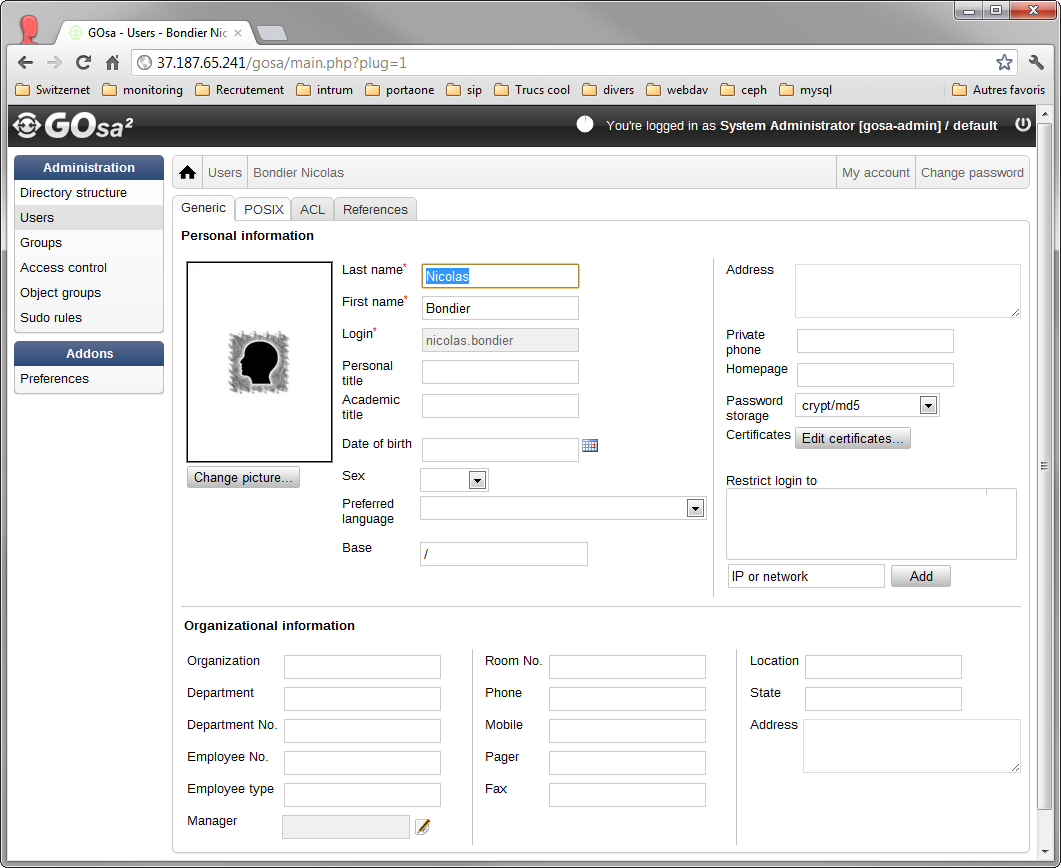 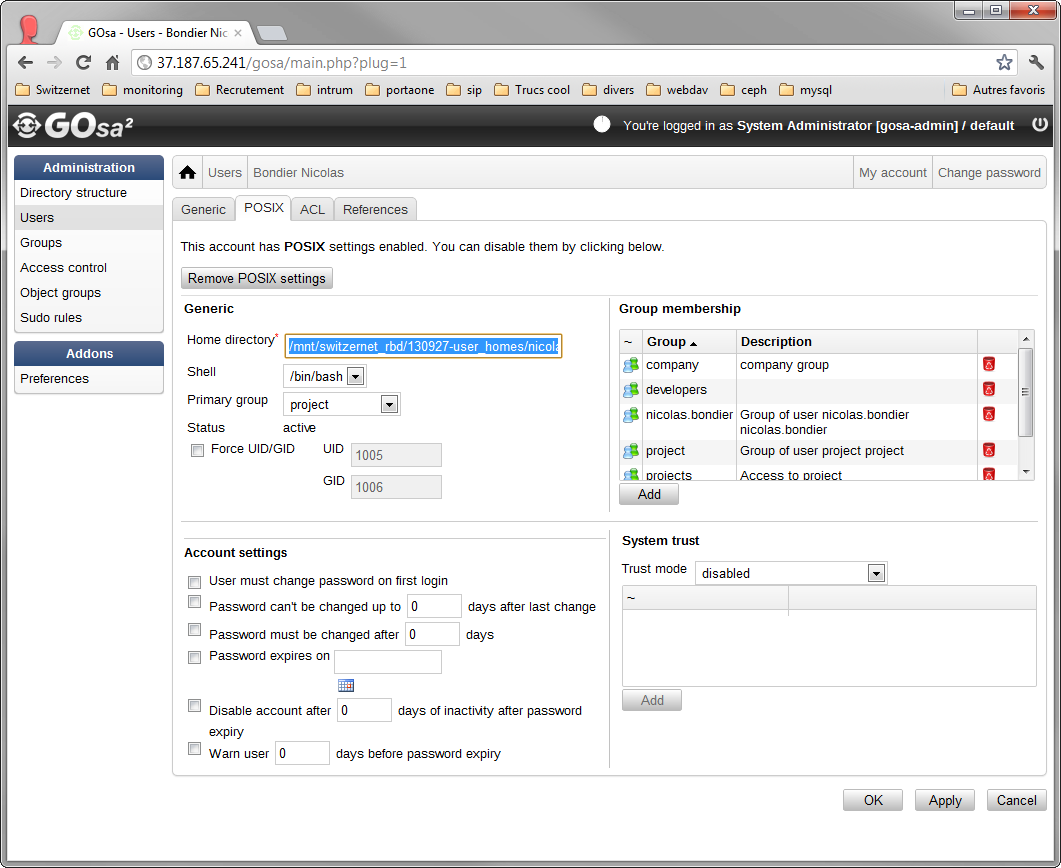 If everything worked, you should be able to login with your LDAP account.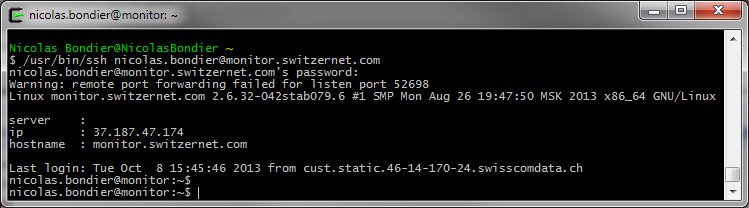 Links
This document: http://switzernet.com/3/public/131007-ldap-gosa-unix/Debian LDAP PAM: https://wiki.debian.org/fr/LDAP/PAMGosa: https://oss.gonicus.de/labs/gosaOpenLDAP: http://www.openldap.org/This document is related to the project including:Ceph cluster: http://switzernet.com/3/public/130925-ceph-cluster/Dovecot + Ceph: http://switzernet.com/3/public/130910-ceph-dovecot/*                  *                  *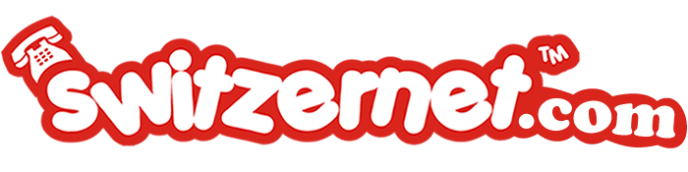 Copyright © 2013 by Switzernet